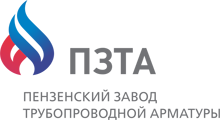 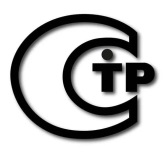 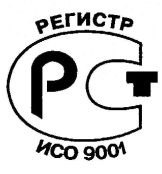                                                                                  ПАСПОРТ           
1.  Основные сведения
Наименование изделия:  Клапан (вентиль) запорный проходной муфтовый. 
Обозначение изделия: 15нж6бк
Документ на изготовление: ТУ 3700-003-92853012-2012
Предприятие-изготовитель:  ЗАО «Пензенский завод трубопроводной арматуры»
440034, Россия, г. Пенза, ул. Калинина 108Г.
Дата изготовления:____________________
Номер изделия:_____________________
Область применения: Для установки в качестве запорного устройства на трубопроводах. 
Сертификат Соответствия № ТС RU С-RU.МА10.В00015 срок действия до 29.03.2020г.
2.  Основные технические данные.3. Материал основных деталей.4. Свидетельство и приёмке и консервации.
Вентиль запорный 15нж6бк Ду 6 прошёл приёмо-сдаточные испытания на герметичность затвора давлением 27,5 кгс/см2  и плотность литья и соединений давлением 37,5 кгс/см2, соответствует 
ТУ 3700-003-92853012-2012 и признан годным для эксплуатации.
Срок консервации – 3 года.
5. Комплектность.
Вентиль в сборе – 1 шт.
Паспорт – 1 шт.
6. Гарантии изготовителя.
Предприятие гарантирует работоспособность изделия в течение гарантийного срока 18 месяцев и гарантийной наработки – 300 циклов «закрыто-открыто» со дня ввода в эксплуатацию. Но не более 24 месяцев с момента отгрузки.Ответственный ОТК ____________________________/__________________/«_____»_____________20___г.                                                                                                                                                                                                                                                               М.П. 
Наименование параметраПоказательПроход условный, Ду, мм6Давление номинальное, Pу МПа (кгс/см2)2,5 (25)Температура рабочей среды, оС350Рабочая средаВода, пар, нефтепродукты, жидкий и газообразный аммиак с масламиТемпература окружающей среды, оСОт -60 до +40Класс герметичности по ГОСТ 9544-2005АУправлениеРучное (маховик)Тип присоединенияМуфтовое Масса, кг, не более0,3Средний срок службы, лет10Наименование деталиМарка материалаКорпусСталь 12Х18Н9ТКлапанСталь 14Х17Н2Шпиндель Сталь 14Х17Н2Сальник Сталь 12Х18Н10ТНабивочное кольцоШнур асбестовый 3Накидная гайкаСталь 14Х17Н2